Pre-Application and Title Request The New Jersey International Pageant System is an organization with integrity and high ethical standards that enhances the lives of its past, present and future titleholders. The system is dedicated to making the world a better place through sisterhood, scholarship and community involvement with local, national and international charitable organizations. New Jersey International Pageants celebrates accomplishments of New Jersey women leading with grace, style and hearts of service.By becoming a contestant for the New Jersey International Pageant, you will be joining one of the most powerful sisterhoods in all of pageantry. We welcome you and wish you luck and blessings on your journey to the crown!The 2020 Pageant weekend is March 27 &28 in New Jersey.*Please note that the winner of the Miss and Mrs. Divisions will compete at the National Competition in Tennessee July, 2020.  The winner of the Ms. and Ms. Woman Divisions will not compete at the National Competition.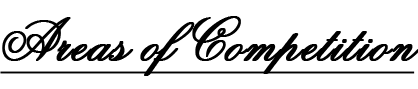 One On One Interview
On Stage Question
Fun Fashion (Miss Only)
Fitness (Aerobic Wear)
Evening Gown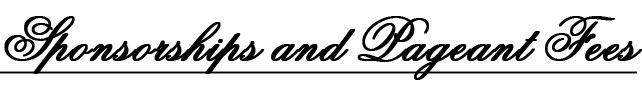 The International Pageants system is focused on community and making the world a better place! We encourage you to reach out to your contacts and business connections to sponsor your New Jersey International Pageant competition costs. We know all of you have networked within your communities and your families frequent various local businesses that would be happy to support the empowerment of women and your personal efforts to further your platform outreach through an International Pageants local, state or international title!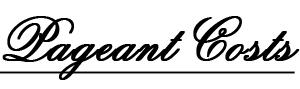 Pre-Application & Title Request Fee: $200 for all applicants
Due with Submission
Pageant Entry Fee: $395 (Miss & Mrs.) $195 (Ms. & Ms. Woman)
Total Cost: $595 (Miss & Mrs.) $395 (Ms. & Ms. Woman)Each contestant is required to purchase one half page program advertisement: $100   Each contestant is required to purchase the official International Pageants aerobic wear from The Competitive Image: $140-$175*All payments are non-refundable.
*Check, Venmo, and money order payments are accepted.                                                                                 *Application, advertisement fee, and final payment deadline is February 28, 2020.     Top of Form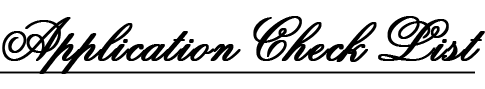 The following items should be emailed to njintlpageants@gmail.comCopy of your Birth CertificateCopy of your Drivers License or State IdentificationCopy of your Marriage License (Mrs. Contestants Only)Copy of this completed Pre-ApplicationRecent Photograph$200 Payment for your Pre-Application and local title request will be accepted via personal check, Venmo, and money order 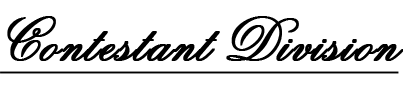  Miss Mrs. Ms. Ms. WomanContestant NameAddressPhoneEmailEmergency Contact NameEmergency Contact PhoneT-Shirt SizeHeightContestant BirthdateContestant Allergies:Dietary Restrictions: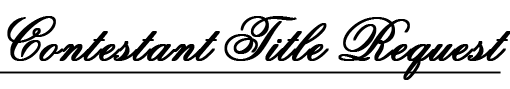 *Your title should reflect the area you are from. Examples: Miss Camden County, Mrs. Mercer County.  Please select your County, if your County is taken we will contact you to select a local area.Once this completed form, all your documents, your recent photograph, and the $200 deposit is received, we will review your application for approval.  Once your application is approved, you will get a message from our staff with the Official New Jersey International Pageant Contestant Packet!  This Pre-Application and Title Request is not the application that goes to the judges.  Your local sash will be mailed to you.SignaturePrinted NameDateBy submitting this application, I am agreeing to compete in the upcoming New Jersey International Pageant and to meeting the deadlines and paying the fees associated with competing.*Please make check or money order payable to Happy Little Beast LLC and mail to Happy Little Beast LLC C/O Mary Moulds 262 Lowell Ave, Hamilton, New Jersey 08619.  If you chose to pay via Venmo please contact the director for more information.*Application, all necessary documents, and photos should be emailed to njintlpageants@gmail.com   Bottom of Form